Поздравляем всех детей, педагогов и родителей детского сада "Чебурашка" за ПОБЕДУ в муниципальном конкурсе  "Сохраним природу Прикамья"  (сбор макулатуры). В номинации "Лучшее дошкольное учреждение" нам не было равных,  призовой фонд был у нашего детского сада.   Диплом I степени  получил корпус 2 "Маленькая страна" (897 кг),  Диплом II степени - корпус 1 "Чебурашка" (629 кг), Диплом III степени - корпус 4 "Ручеёк" (413 кг), корпус 3 «Якорёк» (330 кг). А все вместе собрали – 2 тонны 269 кг макулатуры.  Организаторы конкурса – «Организация охраны окружающей среды ЧМР" вручили Дипломы победителям конкурса  и Благодарственные письма участникам, а также наградили наш детский сад сертификатами на сумму 6 тысяч рублей. 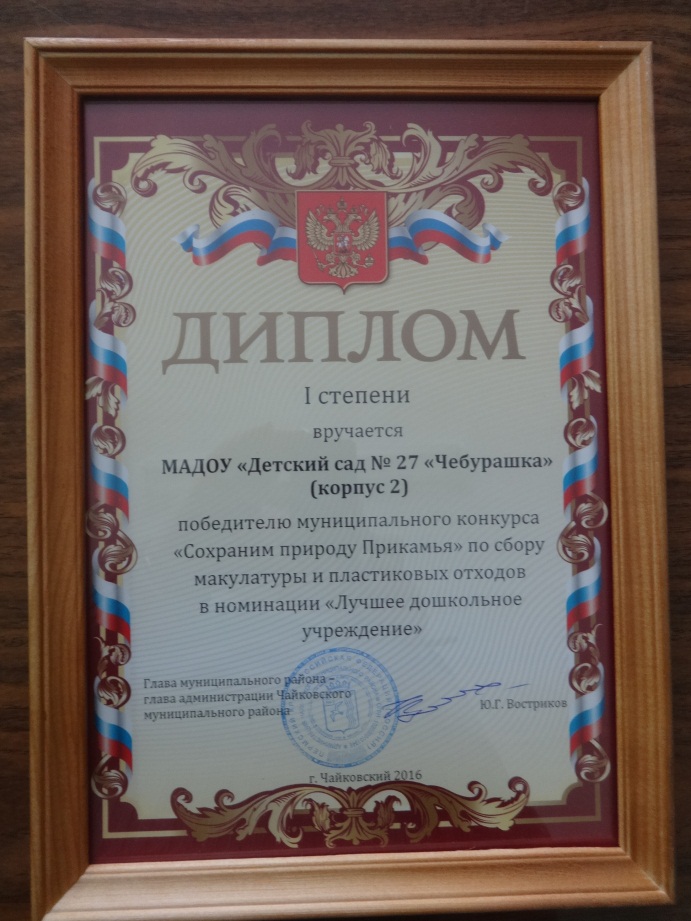 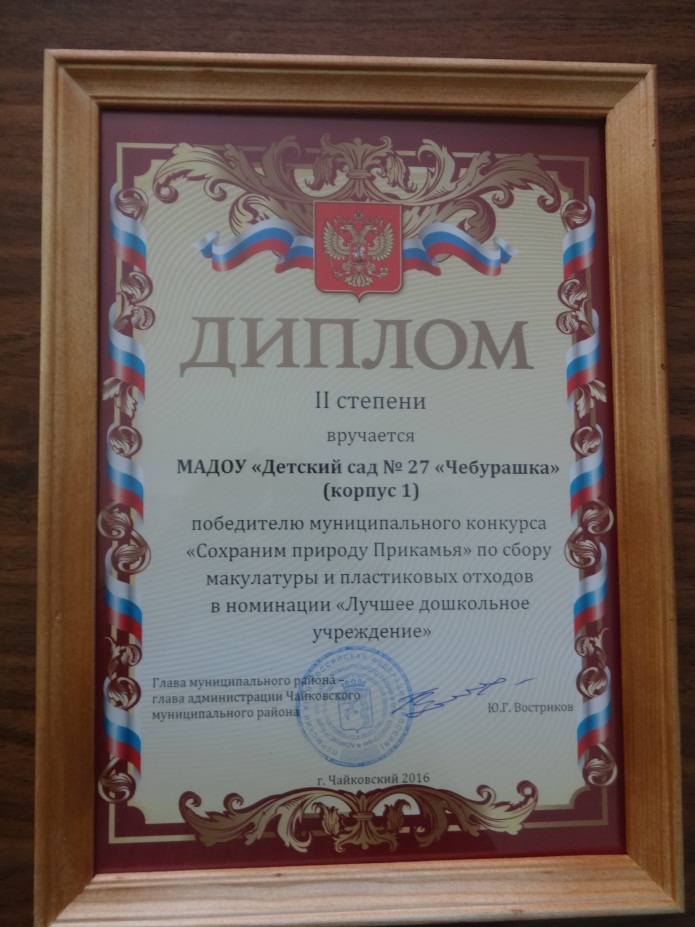 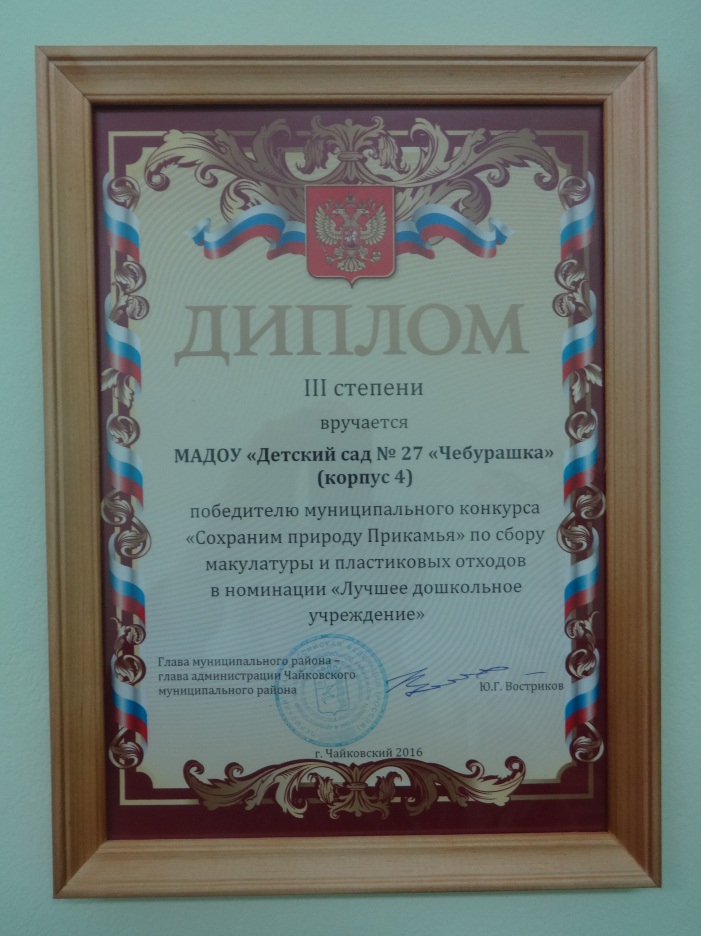 